FOR IMMEDIATE RELEASE			CONTACTSteve McGearySteve.McGeary@samtec.com	812-944-6733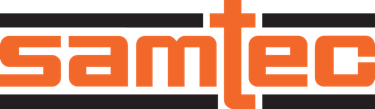 							June 2022Samtec Releases 1.35 mm ProductsHigh-Frequency, Precision RF to 90 GHz1.35 mm connectors & .047" low-loss cable assembliesNew Albany, IN: Samtec has released its 1.35 mm family of products suitable for millimeter wave applications to 90 GHz. The 1.35 mm family includes compression mount board connectors (135 Series), cable connectors (PRF13 Series) and .047" low-loss flexible cable assemblies (RF047-A Series). 1.35 mm products are ideal for IEEE, E-band applications due to their high operating frequency and electrical precision. Samtec’s 1.35 mm board connectors (135 Series) are the industry’s only vertical compression mount product using the 1.35 mm interface. The solderless launch allows for easy, field replaceable, cost-effective assembly to the board. Threaded coupling provides superior repeatability and mechanical stability. Microstrip and stripline options are available. The RF047-A Series cable assembly, using 1.35 mm cable connectors, provides a frequency range of DC to 90 GHz and a maximum VSWR of 1.5:1. It also features a 5 mm minimum bend radius and insertion loss of 5 dB/ft at 90 GHz.The Samtec PRF13 product is a series of solder clamp, straight plug or bulkhead jack 1.35 mm cable connectors that fit industry standard .047" flexible cable. Understanding that the interface between a high-frequency, air dielectric coaxial connector and a PCB is complex, Samtec offers technical support for board launch optimization and channel analysis. Simulation and physical test and measurement verification services are also available. In addition to 1.35 mm products, Samtec offers a full line of off-the-shelf solutions suitable for microwave and millimeter wave applications from 18 GHz to 110 GHz. Samtec precision RF products support next generation technology advancements in wireless communication, automotive, radar, SATCOM, aerospace, defense, and test & measurement. Customization of products, both quick-turn modifications and new designs, is also available. For more information, please visit samtec.com/PrecisionRF or contact RFGroup@samtec.com.-----------------------------About Samtec, Inc. Founded in 1976, Samtec is a privately held, $950 million global manufacturer of a broad line of electronic interconnect solutions, including High-Speed Board-to-Board, High-Speed Cables, Mid-Board and Panel Optics, Precision RF, Flexible Stacking, and Micro/Rugged components and cables. Samtec Technology Centers are dedicated to developing and advancing technologies, strategies and products to optimize both the performance and cost of a system from the bare die to an interface 100 meters away, and all interconnect points in between. With 40+ international locations and products sold in more than 125 different countries, Samtec’s global presence enables its unmatched customer service. For more information, please visit: http://www.samtec.com. Samtec, Inc.P.O. Box 1147New Albany, IN 47151-1147 USA Phone: 1-800-SAMTEC-9 (800-726-8329)